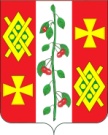 СоветКрасносельского сельского поселения Динского района	Р Е Ш Е Н И Е	03 мая 2024 года          	№ 19с. КрасносельскоеО досрочном прекращении полномочий главыКрасносельского сельского поселения Динского районаВ соответствии с пунктом 2 части 6 статьи 36 Федерального закона от 6 октября 2003 года № 131-ФЗ «Об общих принципах организации местного самоуправления в Российской Федерации», пунктом 10 части 1 статьи 26, статьи 57 Устава Красносельского сельского поселения Динского района, рассмотрев заявление главы Красносельского  сельского поселения Динского района Кныш М.В. об отставке по собственному желанию от 03 мая 2024 года, Совет Красносельского сельского поселения Динского района РЕШИЛ:1. Прекратить досрочно полномочия главы Красносельского сельского поселения Динского района Кныш Михаила Васильевича в связи с отставкой по собственному желанию 03 мая 2024 года.2. Специалисту II категории администрации Красносельского сельского поселения А.Ю. Кийко выплатить компенсацию Кныш Михаилу Васильевичу за неиспользованный отпуск за период работы за период работы с 27.09.2021 по 26.09.2022 года в количестве 55 календарных дней, за период с 26.09.2022 по 27.09.2023 года в количестве 60 календарных дней, за период с 26.09.2023 по 03.05.2024 в количестве 35 дней, всего 150 календарных дней.   3. Администрации Красносельского сельского поселения опубликовать и разместить настоящее решение на официальном сайте Красносельского сельского поселения Динского района в сети Интернет.4. Контроль за выполнением настоящего решения возложить на комиссию по бюджету, налогам, землеустройству и архитектуре Совета Красносельского сельского поселения Динского района (К.А. Бузину).5. Настоящее решение вступает в силу после его официального обнародования.Глава Красносельского сельского поселения	М.В. КнышЛист согласованияПроекта решения Совета Красносельского сельского поселения Динского района от 03.05.2024 № 19 «О досрочном прекращении полномочий главы Красносельского сельского поселения Динского района»Проект внесен:Глава Красносельского сельского поселения							М.В. Кныш03.05.2024Проект подготовлен:Начальник финансового отдела	Н.А. Костякова03.05.2024